Name:____________________________________________ Date:____________________________________________ Understanding the Story Chapters 4 - 5 Multiple Choice 1. What does Ramona do while her father draws his foot in Chapter 4? (a) She draws her own foot. (b) She reads a book.
(c) She draws his other foot. (d) She tries on his shoes. 2. In Chapter 5, why do the girls decide not to make something awful for dinner? (a) They haven’t got the right kind of ingredients. (b) They just can’t be that mean to their parents. (c) They are afraid they will be punished.
(d) They realize they would have to eat it too. Short Answer 3. At the beginning of Chapter 4, Ramona wishes she could go outside and “roller skate away her bad feelings”. What is she having bad feelings about? ____________________________________________________________________________________________________________________________________________________________________________________________________________________________________________________________________________________________________________________________________________________________________________________________________________________________________Long Answer 4. How would you describe the character Ramona Quimby to someone who has never read a novel about her? Use some examples from the story to help describe her. 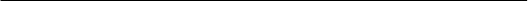 Why do the girls stop enjoying the dinner their mother serves in Chapter 4? ___________________________________________________________________________ ___________________________________________________________________________ ___________________________________________________________________________ A Little Extra! Chapter Summary Chapters 4 - 5 1. If you were to give a title to this section of the book, what would it be? 2. What happens in these chapters? 3. What is your favorite part of this section of the book? 4. What new words did you learn in these chapters? 5. Draw a picture of something you think represents these chapters. 